DOCUMENTO BASE DEL PLAN DE VIDA DEL CORREGIMIENTO DE SAN FERNANDO-MUNICIPIO DE PASTO-NARIÑO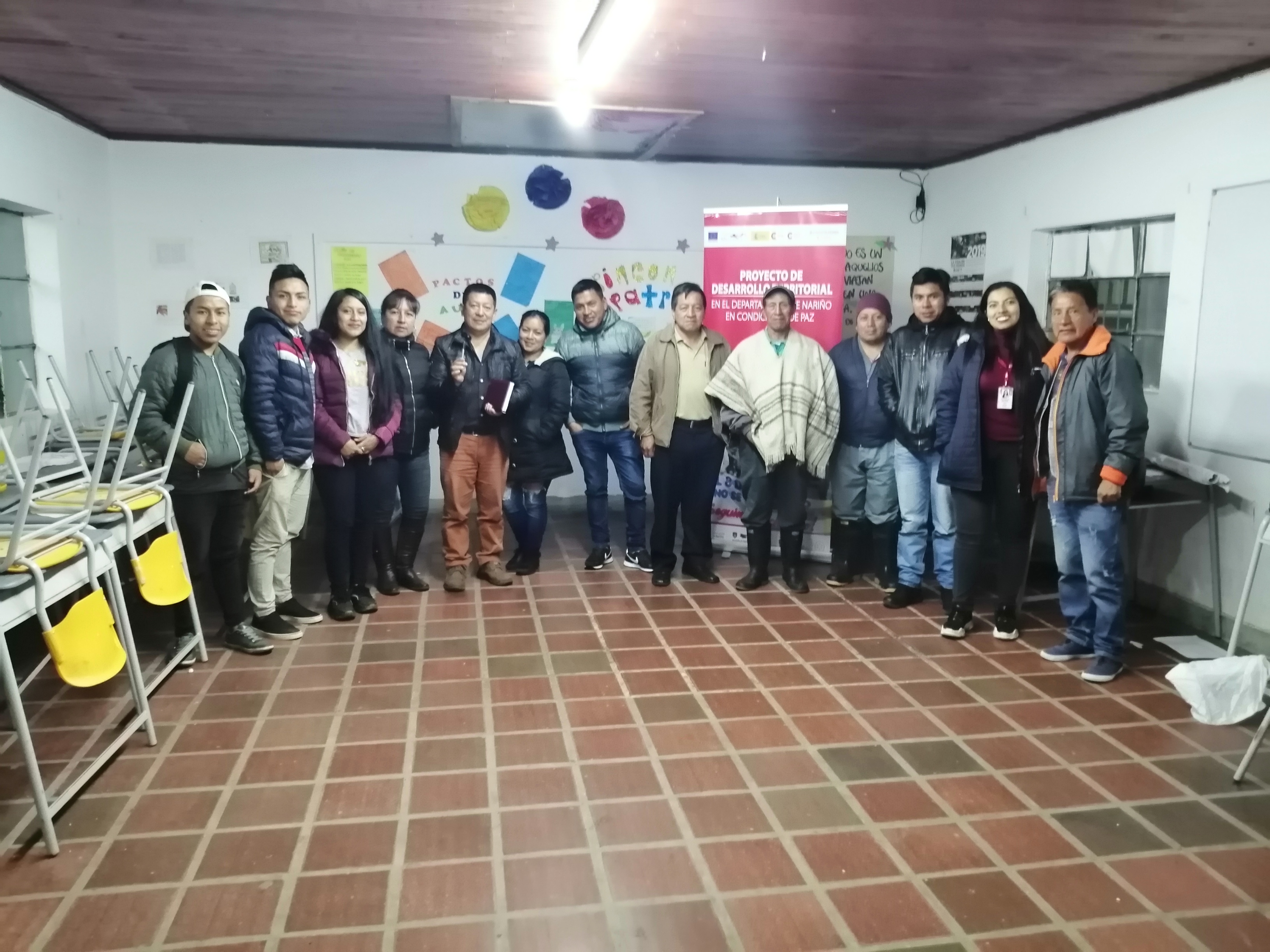 Lista de TablasPág.Tabla 1. Características generales de la dimensión política del Corregimiento de San Fernando en Pasto   ………………………………………………………………………….12Tabla 2. Características generales de la dimensión social del Corregimiento de San Fernando en Pasto.	……………………………………………………………………………………...14Tabla 3. Características generales de la dimensión económica del Corregimiento de San Fernando en Pasto.	…………………………………………………………………………...16Tabla 4. Características generales de la dimensión cultural del Corregimiento de San Fernando en Pasto	……………………………………………………………………………17Tabla 5. Características generales de la dimensión ambiental del Corregimiento de San Fernando en Pasto	……………………………………………………………………………18Lista de FigurasPág.Figura 1. Mapa del Corregimiento de San Fernando del municipio de Pasto	11PRESENTACIÓNEstimada comunidad, en el municipio de Pasto se vienen adelantando procesos de participación democrática importantes como Los Planes de Vida Comunales y Comunitarios. Estos instrumentos autónomos de planificación y gestión territorial, fueron elaborados en 11 comunas y 13 corregimientos en el año 2006, mediante varios ejercicios de participación ciudadana y comunitaria, a partir de una alianza estratégica entre las organizaciones comunitarias y sociales, la Administración Municipal, la ONG Suyusama y Fundación Social.Este trabajo colectivo permitió trazar las visiones compartidas a 20 años en la dimensión política, social, económica, cultural y ambiental en cada territorio. Sin embargo, varios sueños, programas y proyectos priorizados en su momento, no se han logrado desarrollar debido a la falta de apoyo institucional y empoderamiento comunitario. Por lo cual, también es necesario resaltar que algunos sectores han realizado varios esfuerzos para actualizar sus propios Planes de Vida.Es así como desde el año 2017, empieza un nuevo proceso de Resignificación de los Planes de Vida Comunales y Comunitarios en el municipio de Pasto, con el propósito de fortalecer la cultura participativa, comunitaria e incluyente desde un enfoque diferencial. Esto, también contemplado desde el Plan de Desarrollo Municipal 2016-2019, “Pasto Educado Constructor de Paz”, particularmente en el Pacto por un Gobierno Abierto y Participativo, y su ruta especializada para el fortalecimiento social comunitario.Este proceso coordinado por la Secretaría de Desarrollo Comunitario y apoyado por la Universidad Mariana, la Universidad Nariño y la Agencia Española de la Cooperación Internacional para el Desarrollo (AECID) mediante el Proyecto de Desarrollo Territorial del Departamento de Nariño (PDT), se ha llevado a cabo con las 12 comunas de la zona urbana y los 17 corregimientos en la zona rural de Pasto. Cuyos resultados se manifiestan, en algunos casos, en la construcción del Plan de Vida, y en otros, en la retroalimentación y actualización de los Planes de Vida anteriores. Esta vez, la participación ciudadana y democrática se orienta hacia un objetivo común y multidimensional: trazar una hoja de ruta autónoma que permita llevar a la práctica los escenarios soñados para vivir en paz y vivir bonito en el territorio, y en general, para un buen vivir de las comunidades.Se espera que estos nuevos Planes de Vida orienten la toma de decisiones y acciones eficientes, equitativas y sostenibles a nuestras comunidades, las organizaciones sociales de base, las instituciones y actores sociales involucrados en la administración y planificación del territorio. Pues estos instrumentos reflejan el análisis y comprensión holística de nuestras comunas y corregimientos, tanto en componente diagnóstico como estratégico. Además, es necesario tener en cuenta que estos insumos deben ser articulados con otros instrumentos de planeación, tales como el Plan de Desarrollo Municipal.De ahí que, la recuperación de nuestra memoria colectiva, la apropiación social del conocimiento, la cohesión social, el diálogo de saberes, el empoderamiento comunitario y la recuperación de la confianza en nuestra ciudadanía y las instituciones, son fundamentales para la sostenibilidad de este proceso de Resignificación de los Planes de Vida Comunales y Comunitarios en el municipio de Pasto, en el corto, mediano y largo plazo. En las presentes líneas se establece cada una de las secciones de nuestro Plan de Vida en particular. Hemos intentado reflexionar sobre las siguientes preguntas: ¿Qué es un Plan de Vida?, ¿Cómo hemos tejido nuestro Plan de Vida?, ¿Quiénes somos?, ¿Cómo estamos?, y ¿Hacia dónde vamos? Por tanto, los invitamos a leernos, conocernos y entendernos como comunidad, a continuar conversando larga y tendidamente y participando en esta minga para la vida.San Juan de Pasto, diciembre de 2019¿QUÉ ES UN PLAN DE VIDA?Es un instrumento de planeación y gestión propio, autónomo y colectivo que se construye a través del diálogo de saberes y un proceso participativo en las comunas y corregimientos del municipio de Pasto. En este se identifica la situación actual, las problemáticas y necesidades de nuestras comunidades, así mismo, las posibles alternativas de solución y aprovechamiento de oportunidades. En consecuencia, plasma nuestras visiones, sueños y acciones compartidas en el largo plazo en cada una de las dimensiones del territorio: política, social, económica, cultural y ambiental.  ¿Quiénes participan?Nuestros niños, jóvenes, adultos mayores, mujeres, hombres, madres comunitarias, comunidades y organizaciones indígenas, campesinas, productivas, afrodescendientes y LGTBI, dirigentes comunales, Juntas de Acción Comunal, Juntas Administradoras Locales, Juntas de acueducto y alcantarillado, comités culturales, deportivos, ecológicos y salud, la academia y la Comuna en general. ¿Para qué sirve un Plan de Vida?Como carta de navegación de cogestión territorial en las comunas y corregimientos.Articular intervenciones comunitarias e institucionales que solucionen problemáticas y necesidades y promuevan las potencialidades, mediante el presupuesto participativo, los programas y proyectos de los planes de desarrollo municipal y departamental, entre otras políticas públicas.Orientar el logro de los sueños de la comunidad para vivir en paz y su buen vivir. ¿Cómo se construye un Plan de Vida?Participativa y democráticamente desde la comunidad de las comunas y corregimientos, a través de espacios colectivos como asambleas, talleres, encuentros e intercambios de saberes, mingas de pensamiento y de la palabra, ollas comunitarias (corregimientos), jornadas ecológicas y actos culturales y deportivos. ¿Cuáles son los aspectos legales de un Plan de Vida?Constitución Política de Colombia 1991 en sus artículos no. 339 y 344, los cuales hablan sobre la planeación territorial.Ley 152 del 15 de julio de 1994.Por la cual se establece la Ley Orgánica del Plan de Desarrollo.Ley 388 del 18 de julio 1997. Por la cual se modifica la Ley 9ª de 1989, y la Ley 3ª de 1991 y se dictan otras disposiciones. En esta se hace referencia a los Planes de Desarrollo y Ordenamiento Territorial.Ley 743 de 2002. Por la cual se desarrolla el artículo no. 38 de la Constitución Política de Colombia en lo referente a los organismos de acción comunal. (Art. 4-19) numeral E y D.Ley 1551 de 6 de julio 2012. Por la cual se dictan normas para modernizar la organización y el funcionamiento de los municipios, artículo no. 3.Ley Estatutaria 1757 de 2015. Por la cual se dictan disposiciones en materia de promoción y protección del derecho a la participación democrática, artículo no. 90, 92, 93, 399 y 342.Acuerdo Número 012 (mayo 30 de 2016). Por el cual se adopta el Plan de Desarrollo del Municipio de Pasto 2016 – 2019 “Pasto Educado Constructor de Paz”.¿CÓMO HEMOS TEJIDO NUESTRO PLAN DE VIDA? Experiencias anterioresSan Fernando antes conocido como San Fernando- Pejendino era gobernado principalmente por los encomenderos o dueños de las tierras y se puede decir que hasta de las personas que allí habitaban. Los productos que ellos cultivaban eran recogidos por los encargados de llevar el diezmo a la curia, y de allí a la capitanía general de la Villa Viciosa de la ciudad del Valle de Atríz, ahora la ciudad de San Juan de Pasto, hacía parte de la vereda Pejendino Reyes hasta finales del siglo XIX., En 1914, la vereda fue dividida por 5 personas: Gilberto Pejendino, Mariano Pejendino, Juan Jobsoy, Juan Piandoy y Gonzalo Piando. Al construir la iglesia se dio origen a un proceso de separación y a la creación de un nuevo poblado. Se convierte en corregimiento mediante el acuerdo N° 027 de noviembre de 2006 del Consejo Municipal de Pasto. La Cruz de San Fernando fue construida en la década de 1990. El sector de San Fernando perteneció al resguardo de Pejendino, en 1914 se dividió la vereda, la dividieron Gilberto Pejendino, Mariano Pejendino, Juan Jobsoy, Juan Piandoy y Gonzalo Piandoy, debido a que les quedaba lejos a la capilla ubicada en Pejendino. Al construir la iglesia se dio origen a un proceso de separación y a la creación de un nuevo poblado, hoy considerado corregimiento por el decreto No. 0084 en el que se define el plan de ordenamiento territorial. A partir del 2007 San Fernando es considerado el corregimiento 15 con cabecera central San Fernando Centro. El corregimiento de San Fernando presenta hoy en día una proximidad a la zona urbana, buenas condiciones de accesibilidad, adecuada infraestructura de servicios e inmejorables condiciones para su vocación turística por la belleza de su paisaje, gastronomía y peregrinación de fieles hacia la Santa Cruz como uno de los monumentos más marcados dentro de su historia en los inicios de su colonización en el territorio de los Pastos. El corregimiento de San Fernando cuenta con un plan de vida que fue elaborado en el año 2007, llamado “Portal De Esperanza” desarrollándose a través de diferentes actividades y talleres con el apoyo de la Fundación Social y la Alcaldía Municipal, estos talleres se realizaron con la finalidad de recolectar diferentes tipos de datos como por ejemplo aspectos históricos que relatan la creación del corregimiento, como se encontraba en ese entonces habitada, la descripción de su gente y de igual manera el proceso de la conformación y la sistematización del Plan de Vida, en donde se plasma el manejo y la visión que tienen los habitantes de las diferentes dimensiones, las cuales son política, cultural, económica, social y ambiental. Cabe mencionar que estos encuentros de conocimiento, habitantes y entes de apoyo, se realizaron respetando los pensamientos de la comunidad quienes plantearon objetivos de manera conjunta para poder cambiar el nombre de vereda a Corregimiento de San Fernando. Gracias a este plan de vida, los habitantes participaban fortaleciendo la unión y liderazgo hacia un mismo fin, tomando conciencia y pensando en las diferentes problemáticas y necesidades que tiene la comunidad como: Formación en políticas adecuadas que les permita participar en procesos para fortalecer las organizaciones externas. Fortalecimiento de la educación que potencie el desarrollo empresarial. Control de presupuesto público: participación de la comunidad en el control al presupuesto público. Infraestructura básica adecuada: Implementar infraestructura acorde con el contexto. Espacios para diversidad de cultura. Educación cultural: Cátedras educativas acordes al contexto para formación cultural Desintegración familiar por ausencia de valores: Integración de las familias de san Fernando para la formación en valores familiares Proyectos desde la comunidad: Falta de unión y participación de la comunidad para adelantar proyectos. Salud: Falta de una infraestructura que preste el servicio de salud para la comunidad. Proyectos de turismo real: Aprovechamiento de espacios ambientales como opción para el desarrollo del turismo como: la cruz de San Fernando. Manejo adecuado de las basuras: tratamiento especial en la basura para evitar la contaminación del ambiente. En consecuencia, el presente documento base intenta fortalecer el Plan de Vida del corregimiento de San Fernando plasmado desde el año 2006 por la misma comunidad, mediante la presentación de nuevos insumos y reflexiones construidos desde el año 2017.Retroalimentación del Plan de Vida para la paz y el buen vivirHoy por hoy, el Corregimiento de San Fernando en articulación con la Secretaria de Desarrollo Comunitario de la Administración Municipal (2016-2019), la Universidad Mariana y la Universidad Nariño, continúan fortaleciendo su Plan de Vida, en el marco de un proceso de participación ciudadana y democrática para la formulación y resignificación de planes de vida comunales y comunitarios en el municipio de Pasto.En primera instancia, se realizó un auto reconocimiento de la comunidad y su historia a partir de los relatos orales, conversaciones y observaciones participantes. Esto permitió delimitar el territorio (fronteras físicas y ancestrales) e identificar las relaciones vecinales, las acciones de recuperación de fauna y flora y los sentidos de la comunidad con respecto a la vivienda, el núcleo familiar, la situación laboral y de salud, entre otros.En segunda instancia, la aproximación a la construcción del diagnóstico situacional del corregimiento de San Fernando en sus dimensiones: política, social, económica, cultural y ambiental, es el resultado de la revisión de otros instrumentos de planificación como el Plan de Ordenamiento Territorial del Municipio de Pasto 2015-2027 “Pasto Territorio Con-Sentido” (cuadernos diagnósticos, documento técnico de soporte, programa de ejecución y ruta para la construcción participativa) y talleres participativos realizados con la comunidad para recopilar información sobre la historia de la comuna, la priorización de problemáticas y necesidades y la propuesta de sueños de futuro.Finalmente, la validación del proceso de participación ciudadana en el fortalecimiento de este Plan de Vida, apoyada por el Proyecto de Desarrollo Territorial de Nariño en Condiciones de Paz-Fase II (PDT-Nariño) de la Agencia Española de Cooperación Internacional para el Desarrollo-AECID, conllevó a que San Fernando identificara algunos sueños, acciones concretas y compromisos comunitarios que permitan acercarse a una visión compartida y actualizada en cada dimensión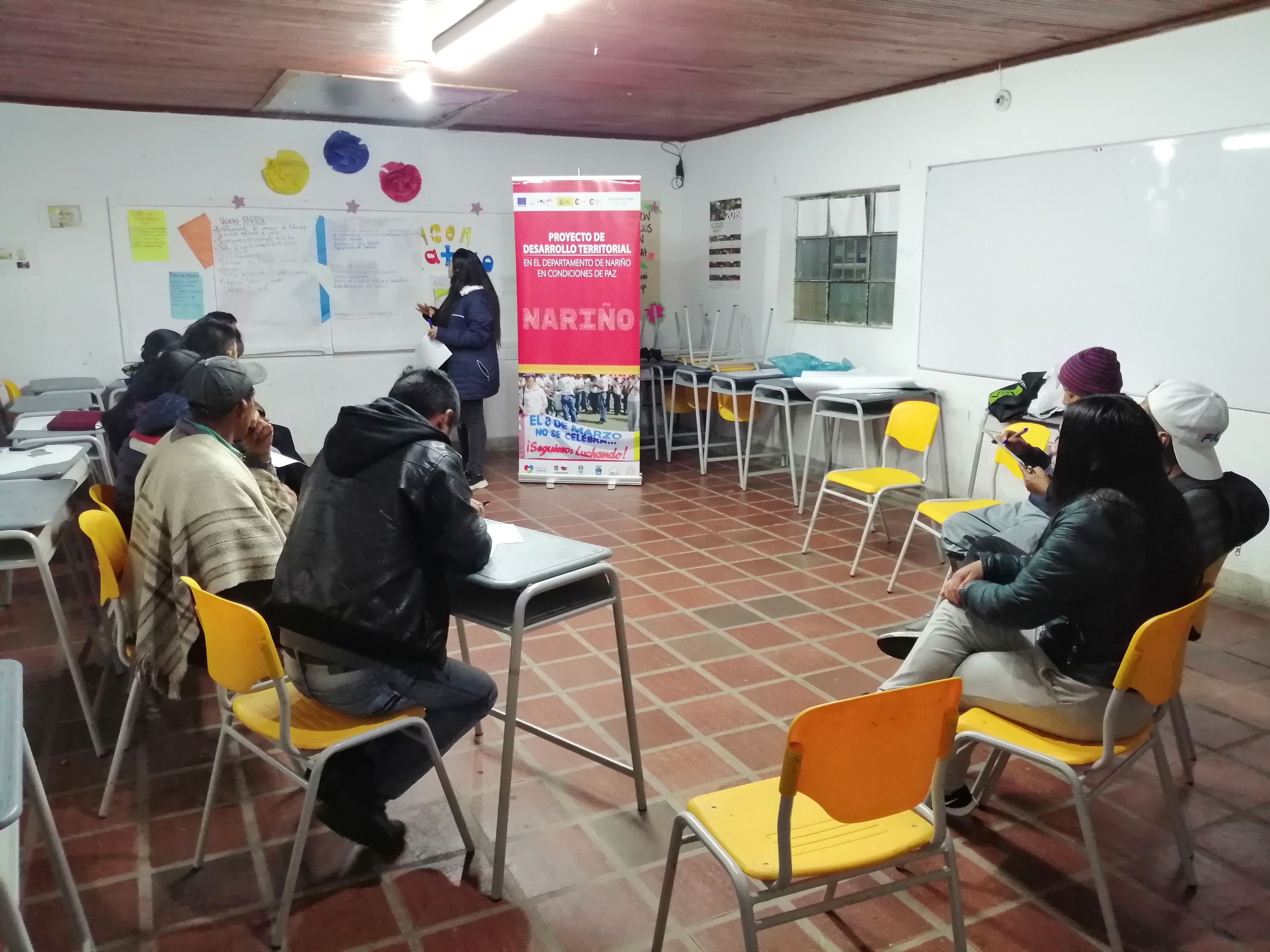 La comunidad refleja las voces de los pastusos que añoraran un mejor presente y un mejor futuro, donde puedan acceder a los bienes públicos, más y mejores trabajos, escenarios de paz, convivencia, ética y legalidad, inclusión social y territorial y una mejor relación con el ambiente y la naturaleza que les permita disfrutar de un buen vivir en su comuna. El buen vivir es comprendido como una forma multidimensional de organizar y vivir la vida por parte de las comunidades locales, teniendo en cuenta sus historias, identidades, heterogeneidades, autonomías, derechos y compromisos colectivos para la transformación. Lo cual, también se complementa con algunos objetivos del desarrollo humano y el desarrollo sostenible a nivel económico, social y ambiental, así también, con la construcción de la paz desde las comunidades y distintos territorios en nuestra Colombia.¿QUIÉNES SOMOS?Ubicación geográficaLocalización: Se ubica en el Departamento de Nariño en la vía principal que conduce al departamento de Putumayo a 4Km de la ciudad de Pasto al sur del país, muy pegada a la vía oriente. Se puede llegar al poblado atravesando la zona urbana por la salida del oriente o se puede llegar tomando la variante de la vía Panamericana, desde el norte en el cruce de Daza y desde el sur desde el corregimiento de Catambuco. Temperatura: de 10° a 14° centígrados, su altura es de 2800 m.s.n.m.  Limites: al Norte con el corregimiento de Cabrera, al Sur con el Corregimiento de Mocondino, al Oriente con el Corregimiento de La Laguna y al Occidente con el Corregimiento de Buesaquillo. Temperatura: 14ºCAltura: 2800 m.s.n.m.PoblaciónConformado por 3.960 Habitantes aproximadamente.  Veredas que conforman el CorregimientoSan Fernando Centro. Conformada por 1419 Habitantes.Camino Real. Antiguamente conocida como “Camino Viejo”. Ubicada a 200 metros del centro del poblado, conformada por 350 habitantes. Dolores Reten. Se localiza a 500 metros del centro poblado, la conforman 510 habitantes. Caracolito. Ubicada a 500 metros del centro poblado del corregimiento, conformada por 350 habitantes. Alto San Fernando. Ubicada en la parte más alta del corregimiento, a 800 metros de la cabecera del corregimiento. Habitada por 650 habitantes. La Cadena. Ubicada a 200 metros del centro poblado del corregimiento, está conformada por 340 habitantes. El Común. Ubicada a 100 metros de la cabecera del corregimiento, conformada por 400habitantes. Mapa de ubicación:Figura 1. Mapa del Corregimiento de San FernandoFuente: Alcaldía Municipal de Pasto¿CÓMO ESTAMOS?Esta sección presenta una lectura y comprensión del territorio del corregimiento de San Fernando del municipio de Pasto, a partir de la identificación de condiciones generales en cada una de sus dimensiones: política, social, económica, ambiental y cultural. Por tanto, esta aproximación a un diagnóstico situacional sobre las estructuras organizativas, las relaciones sociales y comunitarias, las necesidades básicas insatisfechas, el estado de los derechos humanos, las actividades económicas y productivas, las relaciones entre el hombre y la naturaleza a la hora de producir, consumir, movilizarse o asentarse y las prácticas, saberes e identidades culturales, permite posteriormente, orientar la planificación y gestión colectiva de dicha comuna. Es decir, este análisis conlleva a plantear las respuestas de la pregunta: ¿Hacia dónde vamos?Dimensión PolíticaEl diagnóstico de esta dimensión identifica la estructura organizativa y las instituciones públicas presentes en el corregimiento.Tabla 1. Características generales de la dimensión política del corregimiento de San Fernando en Pasto.Fuente: Elaboración propia con base a revisión documental y diálogo de saberes con habitantes del corregimiento de San FernandoDimensión SocialEn esta dimensión se presenta los equipamientos y aspectos relacionados con la satisfacción de los derechos fundamentales como salud y educación, así también la recreación y deporte e identificación de problemáticas y necesidades sociales en el corregimiento. A partir del diagnóstico realizado se identifica en esta dimensión aspectos como: características generales de familia y el trabajo; la educación, salud, saneamiento básico, servicios públicos e inseguridad.Tabla 2. Características generales de la dimensión social del corregimiento de San Fernando en Pasto.Fuente: Elaboración propia con base a revisión documental y diálogo de saberes con habitantes del corregimiento de San Fernando.Dimensión Económica:A continuación, se presenta las principales actividades económicas que influyen en la producción y la generación de trabajo y empleo, la identificación de problemáticas y necesidades económicas en el corregimiento. Realizado el diagnóstico para esta dimensión se tendrá en cuenta la vocación de la tierra, los actores y asociaciones productivas, el sector comercial, el potencial turístico y las problemáticas respectivas.Tabla 3. Características generales de la dimensión económica del corregimiento de San Fernando en Pasto.Fuente: Elaboración propia con base a revisión documental y diálogo de saberes con habitantes del corregimiento de San Fernando.Dimensión Cultural:El Corregimiento de San Fernando ha identificado ciertos elementos, expresiones y manifestaciones que hacen parte de su identidad y cultura. El presente diagnostico en esta dimensión tiene en cuenta las Fiestas Patronales,  identidades y sus manifestaciones, los patrimonios sagrados e históricos y su problemática específica. Tabla 4. Características generales de la dimensión cultural del corregimiento de San Fernando en PastoFuente: Elaboración propia con base a revisión documental y diálogo de saberes con habitantes del corregimiento de San Fernando.Dimensión Ambiental:A partir del diagnóstico realizado en esta dimensión se tiene en cuenta la articulación con entidades territoriales y los riesgos ambientales, yla identificación de problemáticas y necesidades ambientales en la comuna. El diagnostico en esta dimensión tiene en cuenta aspectos como la presencia de flora y fauna, ríos, cuencas y paramos, las problemáticas y los riesgos ambientales.Tabla 5. Características generales de la dimensión ambiental del corregimiento de San Fernando en PastoFuente: Elaboración propia con base a revisión documental y diálogo de saberes con habitantes del corregimiento de San Fernando.¿HACIA DÓNDE VAMOS?En esta oportunidad se presenta algunos escenarios alternativos que han sido pensados, soñados e imaginados participativa y colectivamente por el corregimiento de San Fernando. En ese sentido se retoma las visiones en cada una de las dimensiones: política, social, económica, cultural y ambiental del Plan de Vida “Sembrando semillas de futuro” del año 2006. De igual manera, se trae a colación los elementos de una visión de futuro para el corregimiento, planteados en el marco del convenio interinstitucional entre la Universidad Mariana y la Alcaldía Municipal desde el año 2017.De manera complementaria, se tocan algunos sueños colectivos, ideas de proyectos o estrategias y compromisos comunitarios a partir del diálogo de saberes con la comunidad, liderado por la Alcaldía Municipal y apoyado por el PDT-Nariño en el año 2019. En consecuencia, se realizó un ejercicio de análisis, reflexión y diálogo propositivo para retroalimentación del Plan de Vida, en el marco de la construcción de la paz y buen vivir. }Dimensión PolíticaVisión 2006En el corregimiento de San Fernando existe una escuela de formación política, los establecimientos públicos y privados están organizados y bien distribuidos, los jóvenes participan masivamente en todos los procesos políticos Igualmente con profesionales que inciden en procesos comunitarios. Así mismo la comunidad cumple un papel determinado en todas las actividades planeadas con mucha responsabilidad, capacidad para elegir y ser elegidos políticamente permitiendo organizar un presupuesto participativo para nuestro corregimiento en donde los líderes gestionen ayuda al gobierno por medio de sus concejales.Sueños colectivos y acciones concretas 2019Fortalecimiento de liderazgo dentro de la IEMSocialización y conocimiento de leyes, y procesos de liderazgo.Impulsar a la comunidad a fortalecer este trabajo mediante procesos desde los jóvenes Rescatar las mingas de pensamiento.Tener una catedra de comunicaciónCompromisos comunitarios 2019Motivar a los jóvenes a la participación políticaQue la comunidad del corregimiento de San Fernando aproveche las capacitaciones sobre esta socializaciónParticipación activa de la comunidadDimensión SocialVisión 2006El corregimiento de San Fernando cuenta con una excelente universidad pública con profesores especializados en todas las áreas y profesiones con diferentes títulos como médicos, psicólogos, ingenieros. etc. Los servicios públicos como acueducto, alcantarillado, energía, vías cubren a todo el corregimiento; de igual manera se cuenta con un teleférico a la cruz, un parque ecológico y casas campestres que promueven el turismo en la región. En cuanto al sector salud hay un centro hospital con cobertura para toda la población con excelente servicio y dotación de primer nivel, que atiende todo tipo de enfermedades, además una emisora comunitaria que informa a todos sobre acontecimientos actuales; la práctica del deporte se realiza en instalaciones bien dotadas a nivel técnico y personal, que ofrecen diversas alternativas para toda su comunidad y a su vez los deportistas permiten la representatividad a nivel nacional.Sueños colectivos y acciones concretas 2019Gestionar articulaciones para la inclusión de jóvenes rurales en la educación publicaSolicitar recursos, y capacitaciones para una buena adecuación Capacitación sobre el tema “genero” Apropiación de entornos rurales Sentido de pertenenciaDimensión EconómicaVisión 2006El corregimiento de San Fernando las fincas trabajan porque sus familias se alimenten sanamente, cuentan con un sector agroindustrial en papa, cereales, lácteos y hortalizas, los cuales son comercializados a nivel local, regional y nacional. Igualmente hay una cooperativa de comercialización y distribución de cuyes orgánicos que satisface la demanda. Los productores y comercializadores están articulados en cooperativas y capacitados en mercadeo y ventas, así mismo los servicios profesionales en las diferentes áreas comprometidas con el desarrollo de su corregimiento, en cuanto al sector comercial de restaurantes estos se encuentran asociados para prestar un mejor servicio para los turistas.Sueños colectivos y acciones concretas 2019Creación de un centro de acopioTener una producción adecuada que mejore la economía del corregimiento Implementación de un plan de mejoramiento Emprendimiento y plan de negociosDimensión CulturalVisión 2006El Corregimiento de San Fernando cuenta con grupos de danza, teatro, música, poetas, compositores, de gran reconocimiento a nivel departamental y nacional, los carnavales promueven su identidad cultural. Existen espacios físicos para formar y fortalecer las expresiones artísticas y étnicas como: coliseo multifuncional para eventos culturales, museo, casa de la cultura; así mismo la visita a la Cruz se ha hecho más representativa e histórica, tomada como un patrimonio cultural que promueve la identidad de su gente, rescatando el interés cultural, protegiendo la caracterización de la topología rural, mantenimiento y ordenamiento del espacio físico campesino. El Corregimiento de San Fernando cuenta con un restaurante de comida típica reconocido mundialmente.Sueños colectivos y acciones concretas 2019Participar en carnaval de negros y blancos Fortalecimiento del reinado del cuyMayor financiación culturalFortalecimiento turístico “la cruz”Dimensión AmbientalVisión 2006San Fernando cuenta con alcantarillado y acueducto de alta calidad y tecnología apropiada, la población cuida los bosques y el agua, es el mejor centro en turismo rural que proporciona mejoramiento para la humanidad con las mejores cuencas hidrográficas, terrenos aptos para reforestación y educación sobre el tema del agua y prácticas agrícolas naturales que permiten formar una conciencia ambiental en su comunidad.Sueños colectivos y acciones concretas 2019Rescate ambiental mediante jornadas de sensibilizaciónControl de los bosques nativos REFLEXIONESLas sociedades y comunidades locales del siglo XXI deben enfrentar diversos escenarios relacionados con el aumento de las desigualdades políticas, sociales, económicas, ambientales y culturales y los efectos de la crisis ecológicas y ambientales. Aunado a esto, Colombia se caracteriza por los retos y oportunidades para construir la paz, más allá de los temas derivados del conflicto armado, así también por la necesidad de consolidar espacios, dinámicas y procesos de mayor participación ciudadana y democrática en la planeación y gestión colectiva de los territorios.Es así como, este proceso de Resignificación delos Planes de Vida Comunales y Comunitarios en el municipio de Pasto, una vez más se constituye en un ejemplo a seguir a nivel nacional e internacional. Donde las comunidades de este bello sur colombiano de todos los colores, sabores, sentires y saberes, alzamos nuestra voz para dialogar y concertar sobre el territorio y la vida compartida que deseamos. Esto, haciendo efectivo nuestro derecho a ser diferentes, autónomos y a apapachar nuestro propio proyecto de vida para la paz y el buen vivir.Particularmente, los habitantes del corregimiento de San Fernando hemos reflexionado sobre la importancia de estos espacios, donde los líderes, las mujeres cabeza de familia, los niños y la comunidad de base tenemos la oportunidad de participar, pensar, imaginar, soñar y conversar, así manifestamos que “la comunidad debe ser como una familia” y que “el egoísmo en la comunidad no permite el buen desarrollo de esta."  REFERENCIAS BIBLIOGRÁFICAS:ACUERDO NÚMERO 012 (Mayo 30 de 2016). Por el cual se adopta el Plan de Desarrollo del Municipio de Pasto 2016 – 2019 “Pasto Educado Constructor de Paz”.ALCALDIA MUNICIPAL DE PASTO. (2007). Plan de vida Comuna 1, “Corazón de Pasto”.ALCALDIA MUNICIPAL DE PASTO. (2015). Plan de ordenamiento territorial 2015-2017 “Pasto Territorio Con-sentido”.AUTÓNOMA, U. (s.f). DESARROLLO COMUNITARIO. Retomado de: http://www.uaim.mx/carreras/sociologia/Cuarto%20Trimestre/DESARROLLO%20COMUNITARIO. pdf, 6.CONSTITUCIÓN POLÍTICA DE COLOMBIA 1991.BANGUERA James, CUERO Andrea, QUINTERO Yulibeth & ROSERO Angie. (2017).Apoyo al proyecto de “Re significación de planes de vida de la comuna 1. Municipio de Pasto. Estudiantes séptimo semestre Trabajo Social, Universidad Mariana, Pasto, 2017.HERRERA E. Enrique. (2006).  El churo y el veinte de julio.LEY ESTATUTARIA 1757 de 2015. Por la cual se dictan disposiciones en materia de promoción y protección del derecho a la participación democrática.LEY 1551 de 6 de julio 2012. Por la cual se dictan normas para modernizar la organización y el funcionamiento de los municipios.LEY 743 de 2002. Por la cual se desarrolla el artículo no. 38 de la Constitución Política de Colombia en lo referente a los organismos de acción comunal.LEY 388 del 18 de julio 1997. Por la cual se modifica la Ley 9ª de 1989, y la Ley 3ª de 1991 y se dictan otras disposicionesLEY 152 del 15 de julio de 1994.  Por la cual se establece la Ley Orgánica del Plan de Desarrollo.ROSADA G. Nancy. BELALCAZAR B. Nancy. (2018). “Alianza Estratégica. Alcaldía de Pasto (Secretaria de Desarrollo Comunitario) y Universidad Mariana (Programa Trabajo Social).  Estructura OrganizativaLa primera autoridad, el señor corregidor Oscar Pegendino.Cuenta con la Junta Administradora Local (JAL), su presidente es el señor Reineiro Enrique Zambrano López.Cuenta con la Asociación de Juntas de Acción Comunal (ASOJAC) su presidenta la señora Ana María Jojoa Villota.Cuenta con 6 JAC (Juntas de Acción Comunal) conformadas con sus respectivos representantes: San Fernando Centro; Carlos Octavio Curarán, Dolores Reten; Edwin Arcesio Burbano, San Fernando Alto; Edgar Josa, Caracolito; Jesús Hernando Botina, El común; Fernando Matabanchoy, German Giraldo Botina.OrganizacionesEl corregimiento de San Fernando cuenta con diferentes instituciones de gobierno local, educativas y cabildos indígenas, el 28% gobierno local, el 22% la institución educativa y el 26% entidades de cabildos indígenas.Organizaciones existentes: Comité de restaurante escolar, comité de deportes, Junta acueducto, Junta de la Santa Cruz, Asociaciones de ahorro y crédito, Asociación nueva luz, Asociación semillas de esperanza, Asociación San José, Asociación Niño Jesús de Praga, Junta padres de familia IEM Cristo Rey, Banda de la paz, Institución Educativa Cristo Rey, Junta Administradora Local, Asociación de Juntas ASOJAC, Cabildo Indígena, Juntas Comunales en todas las veredas, Junta de la Iglesia, UDEL, Grupos asociativos, productivos, ahorradores. Etc. En el corregimiento de San Fernando existe una escuela de formación política, pero la comunidad no se apropia de esta escuela para poder participar políticamente.  Situación actualEl Corregimiento de San Fernando no tiene una formación en política adecuada que le permita participar de procesos; además se puede denotar que no existe una articulación y fortalecimiento de las diversas organizaciones sociales externas que hacen presencia e inciden en el desarrollo del corregimiento, por lo tanto, los procesos son ineficaces. Existe una ineficiencia administrativa e institucional: Los trabajos que realizan las administraciones municipales son muy lentos, los proyectos son ejecutados por políticos de turno, lo cual no garantiza su continuidad.Presupuesto participativoEl proceso Cabildos de Presupuesto Participativo en la actual Administración 2016-2019, recupera la real y verdadera participación democrática, donde se destinan una parte de sus recursos para que sea decidida por los habitantes de los territorios y dar soluciones a las necesidades y problemas, articulados con la visión y objetivos Institucionales en el marco del Plan de Desarrollo Municipal “Pasto Educado Constructor De Paz”. En esta oportunidad se profundiza la construcción de un modelo de identidad y Democracia Participativa donde se identifica el Ciclo de la Participación como un Patrimonio Legítimo y Cultural. Implementada la ruta metodológica se organizan las asambleas de Pre-Cabildos o mingas de pensamiento en donde intercambian saberes y experiencias, socialización de la dinámica del proceso, elección de los facilitadores, se concretan las reglas de juego para la presentación de iniciativas y la asignación del techo presupuestal del corregimiento.Después del proceso de Pre-Cabildos, el corregimiento de San Fernando priorizo las siguientes necesidades:Embellecimiento de la I.E.M Cristo Rey. Construcción salón cultural Biblioteca viajera “cuéntame un cuento”Banco de herramientasEscuela de liderazgo Cubierta patio de la I.E.M Cristo Rey.Ampliar plaza de la iglesiaDe lo anterior, resultaron los siguientes proyectos que se han ejecutado o en algunos casos están por ejecutar:Mejoramiento Integral y Complementario – Salón Cultura Alto San Fernando Caminos para la Paz (Maquina Adoquinadora)ProblemáticasEn el corregimiento de San Fernando, a pesar de la existencia de las diversas organizaciones y procesos no hay progreso en las comunidadesProyectos desde la comunidad: No hay unión en la comunidad de San Fernando para adelantar proyectos. Se necesita identificar más liderazgos que contribuyan y fortalezcan el proceso de construcción de planes para el desarrollo local. Características generales de familia y trabajoEl 59% son hombres y el 41% mujeres. La familia es la entidad más importante y básica para la población, a pesar que a través del tiempo se ha modificado por diversas situaciones. Las viviendas se caracterizan por estar habitadas de 1 a 4 personas. Se dice que la población está casada o soltera, y son muy pocos los hogares que conviven en unión libre. El género masculino, es la población cuya edad va entre los 0 y 24 años, siendo inactiva económicamente ya que a esta edad están dedicados al estudio o ayudar al padre en el campo; las personas con edades desde los 25 a los 59 años, es activa económicamente, dedicándose a labores de la agricultura y desempeñan oficios varios; los adultos mayores están entre edades superiores a los 60 años de edad. En el género femenino se presentan con las edades desde los 0 hasta los 59 años, y a pesar de que esta población tiene condiciones para desempeñar funciones laborales, la mayoría se dedica a los oficios del hogar.EducaciónExisten La Institución Educativa Cristo Rey, el Colegio bilingüe Caracolito, Los libertadores y COMFAMILIAR de Nariño. Desde el siglo pasado existe una escuela en San Fernando con estudios hasta 5to grado de básica primaria, hasta hace dos años tenía servicio de restaurante dirigido por bienestar familiar, y según dicen sus habitantes, debido a malas administraciones ha tenido que suspenderse este importante servicio. SaludLos habitantes de San Fernando asisten al centro de Salud de La Laguna, debido a su cercanía con este corregimiento y en ausencia de un centro de salud dentro del corregimiento. Las familias están afiliada a una entidad promotora de salud y se encuentran dentro del régimen subsidiado afiliados a Emssanar, con Sisbén 1 y 2. Algunos están afiliados al régimen contributivo como el Seguro Social Y Solsalud, entre otros; indicando así que hay población, que no está afiliada a ninguna entidad de salud. Servicios públicosToda la población tiene servicio de energía eléctrica, señal de televisión y radio, en cuanto a tecnología, el servicio es limitado, puesto que solo se cuenta con redes móviles, no cuentan en muchos de los casos con internet y tampoco con televisión digital, se tiene acceso a la distribución de gas. El agua del acueducto no es tratada, este servicio lo maneja la comunidad en acompañamiento de instituciones como COORPONARIÑO, salud departamental, medio ambiente y universidades, el pago del servicio de acueducto es anual y se cancela en la cabecera del corregimiento. Se abastecen del agua que tiene su yacimiento en la peña blanca y el tábano. No se cuenta con alcantarillado, las viviendas tienen pozos sépticos. Por cuanto la recolección de basuras en el corregimiento de San Fernando, es favorecida al encontrarse en cercanía a la ciudad de Pasto, la población utiliza este sistema para la eliminación de los residuos sólidos, en pocos casos eliminan sus basuras enterrándolas y quemándolas.Sistema Vial En cuanto a las vías de acceso, la vía principal se encuentra en buenas condiciones, pero las vías que conectan las veredas son regulares, debido a que no están pavimentadas y no tienen un adecuado mantenimiento, esto es desfavorable, a razón de que la mayoría de la población se dedica al sector agropecuario, utilizando los ejes viales para la entrada y salida de productos hacia los mercados. Es importante mencionar que la empresa de transporte “SIT” Ciudad Sorpresa, presta sus servicios de transporte de pasajeros y los habitantes de corregimientos aledaños pueden hacer acceso a la ruta complementaria número 16 (C16) haciendo parte también del medio de transporte.RecreaciónEl corregimiento cuenta con dos campos deportivos que se encuentran en Alto San Fernando y San Fernando Centro. Las veredas Camino Real y Dolores tienen sus espacios deportivos, en los cuales se realizan encuentros deportivos nocturnos y diurnos. La población infantil cuenta con tres hogares infantiles y tres FAMI. El Cerro de la Cruz, sitio de peregrinación permanente, pero como mayor afluencia de fieles en la semana santa en mayo. Se cuenta con la práctica de la pesca deportiva en la cascada del Rio Negro y la quebrada la paguita de San Fernando.ProblemáticaLas instalaciones educativas son inadecuadas. La educación no es accesible por los costos para menores y adultos, además, faltan programas de recreación. Construcción de viviendas para personas que no tienen propiedad para hacer su casa. No existen convenios con la nación, para canalizar recursos para los dos terrenos existentes de la comunidad de San Fernando.FuentesLa principal fuente de ingreso en el corregimiento de San Fernando está basada en la agricultura, ganadería y la cría de especies menores, que en la mayoría de los casos se destina al autoconsumo. Se destaca la gastronomía que se encamina a promover el turismo.  Hay diversidad de platos típicos de la región de Nariño, siendo de esta forma el turismo una actividad económica con el servicio de restaurantes y hay acercamiento a la Cruz, que es visitada por aproximadamente 50.000 personas.Las actividades agrícolas son el sustento de las familias, sobresaliendo el cultivo de cebolla, papa, maíz, mora, fresas, flores de adorno y hortalizas, estas actividades son realizadas por la comunidad manualmente casi no utilizan las técnicas mecánicas; para estas siembras se utilizan abonos orgánicos que es lo ideal, pero también utilizan abonos químicos, que no deberían hacerlo para evitar las enfermedades en sus comunidades. Se toma el agua para el riego de las quebradas existentes y riachuelos cercanos; el 75% de los terrenos son cultivos de cebolla, papa y en algunas ocasiones de hortalizas, el 13% se cultiva una sola especie vegetal y el 12% cultiva especies dependiendo las diferentes épocas climáticas del año. En cuanto a las actividades pecuarias, se determina la cría de cuyes, aves de corral, ganado bovino para leche y porcinos. Camino Real: Agricultura, albañilería y cría de especies menoresDolores Reten: Agricultura, ganadería, cultivos de papa, cebolla, cría de especies menores, empleados en la ciudad, maestros de obra, jornaleros, empleadas domésticas. Los visitantes pueden degustar de los helados de paila y las arepas de choclo.Caracolito: Agricultura, cultivos de papa, cebolla, flores, maíz y cría de especies menores como cuyes, galpones de pollos. Aquí se encuentran restaurantes de pesca deportiva.Alto San Fernando: Agricultura, ganadería, cultivos de papa, cebolla, maíz, flores y cría de especies menores.La Cadena: Agricultura, sastrería, gastronomía y cría de especies menores. También cuenta con variedad de restaurantes.El común: Agricultura, ganadería, cultivos de papa, cebolla, maíz, flores y cría de especies menores.Economía en La FamiliaDentro de los hogares del corregimiento, se da el sostenimiento del hogar en su mayoría por parte del padre y los hijos, en pocos de los casos por la madre; habitualmente los salarios de los habitantes se utilizan para la alimentación y compra de materiales para los cultivos y la ganadería, como el abono, las semillas o elementos necesarios para el ganado, así como también el pago de Servicios públicos. En la parte agropecuaria en su gran mayoría predominan las ventas de productos para el consumo humano.Encontramos la industria donde hay sastrerías, carpinterías y fábrica de tubos y postes de cemento.Microempresas de lácteos, panadería, y restaurantes de comidas típicas. Se realizan varias actividades como la comercialización de productos, Sus pobladores se desplazan al centro urbano de la ciudad de Pasto para realizar diferentes actividades como: Trabajadores de empresas públicas y privadas.Obreros de construcciónEmpleadas de servicioComerciantes de hortalizasVenta de animales (cuyes, conejos, cerdos, gallinas, etc.)ModisteríasEbanistería.FiestasEn el corregimiento de San Fernando se dan las fiestas de carácter patronal que honran al patrono San Fernando de castilla, el 30 de mayo, vecinos, pobladores y visitantes se dan cita en la iglesia del corregimiento para honrarlo.Fiestas de la Inmaculada concepción que, aunque no es propia del corregimiento, se celebra cada 8 de diciembre Fiesta de Navidad, celebrada cada 24 de diciembre, a cargo de los jóvenes hombres nombrados cada año Fiesta del corazón de Jesús: celebrada cada 15 de junio en donde es tradición que los fiesteros obsequien frutos del campo al finalizar. Fiesta del Corpus Christi, celebrada en el mes de Julio hace 80 años, donde se rinde homenaje al cuerpo y sangre de Cristo. Fiesta de nuestra Señora de las Lajas, celebrada el 15 de septiembre. En un memorable acto religioso y sin precedentes en el caserío, se inauguró la nueva iglesia con una solemne misa en la que el Obispo de la Diócesis de Pasto, bautizo al poblado con el nombre de San Fernando De Castilla, desde entonces los campesinos celebran la fiesta de su Santo Patrono el día 30 de mayo, la organización está encargada a los fiesteros que son voluntarios y se comprometen con un año de anticipación. Las expresiones culturales son: la danza, la música campesina, juegos tradicionales y teatro, grupos artísticos que se hacen presente en los eventos festivos locales como en amor por el arte, la creación y cultura, donde se da una alborada.Flora, Fauna, Ríos, Cuencas y ParamosPresencia de Flora y Fauna. San Fernando presenta ondulaciones y pequeños valles. En la vereda de Alto San Fernando se pueden encontrar bosques con diversidad de flora y fauna, se puede apreciar el paisaje, los pájaros, los animales silvestres que habita la montaña. También se encuentra la circunvalar vehicular y a pie para disfrutar de una caminata hasta El Común y San Fernando Centro. Ríos, Cuencas y Paramos. El potencial hídrico de San Fernando es el rio Pasto, rio Negro y la quebrada Pambaguita y otros yacimientos de riachuelos que se los pueden encontrar en las diferentes veredas del corregimiento. Camino real: Aquí se encuentra la quebrada el tejar, es visitada para hacer pesca deportiva Alto San Fernando: Aquí se pueden encontrar yacimientos de riachuelos. El Común: Se encuentra la quebrada Pambaguita que es uno de los sitios más visitados, se inicia el sendero en su parte más alta, después de un recorrido de 40 minutos permite apreciar dos piedras grabadas de la época prehispánica, con simbología propia del pueblo Quillasinga. Los cerros de camino al oriente son lugares de nacimiento y tránsito para pequeñas quebradas y riachuelos que alimentan el principal rio de la capital nariñense, el rio Pasto. Estas pequeñas corrientes de agua y gran belleza, hidratan el cultivo local y dan vida al paisaje de oriente. Problemática AmbientalEn el corregimiento de San Fernando según estudios realizados por la Universidad de Nariño el 72% de la población no hace ninguna práctica a favor del medio ambiente, debido a que se realiza la deforestación, no se realizan programas de educación ambiental y existe un manejo inadecuado de basuras. En San Fernando hay un mal uso del agua y descuido de las fuentes hídricas por la deforestación y tala de bosques.Recurso hídrico: En San Fernando hace falta mayor cantidad y calidad del agua. Los habitantes necesitan agua potable y alcantarillado. Se necesita mayor cuidado con sus fuentes de agua (cuencas hídricas).Se requiere:Seguimiento y moni toreo Recuperación y conservación de las fuentes de agua por medio de la Reforestación.Capacitación en manejo y gestión del recurso hidrográfico.Creación de una red del manejo integral del recurso hídrico. Elaboración de campañas de reforestación. Motivación y educación a través de instituciones y entidad competente dirigida a padres de familia, líderes y comunidad en general.Análisis de realidad dimensión ambiental.Educación Ambiental: En San Fernando faltan programas de educación ambiental dirigido hacia la comunidad, aprovechamiento de aguas lluvias, esto permite que se puedan desarrollar proyectos ambientales trabajados por la comunidad y establecer organizaciones encargadas del manejo del medio ambiente.Proyectos de turismo rural en el corredor oriental: Aprovechar espacios ambientales como opción para el desarrollo del turismo: Como la Cruz de San Fernando.Fincas con implementación de la agricultura orgánica, ya que la comunidad utiliza productos químicos para la agricultura. Manejo adecuado de basuras: Las basuras deben tener un tratamiento especial para evitar la contaminación del ambiente. En este sentido es necesarios la Selección de basuras papel plástico, vidrio, para el reciclaje.